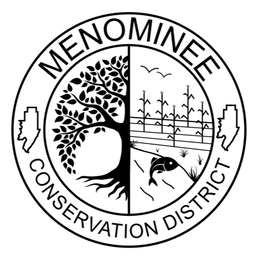 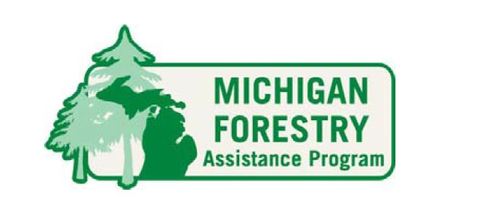 TreesSpeciesDeciduous/EvergreenAmerican sycamore*DBitternut hickory*DBlack cherryDBlack locustDBlack walnutDBlue spruce*CBur oakDButternut*DChoke cherryDCrabapple (some)DEastern cottonwoodDEastern leatherwoodDEastern red-cedarCGreen ashDHoneylocustDIronwoodDKentucky coffeetreeDNorthern catalpaDNorthern white-cedarCPaper birchDRed oakDSassafrass*DShagbark hickory*DSilver mapleDSweetgum*DTamarackCWeeping willowDWhite ashDWhite oakDD = DeciduousC = Conifer* = Not currently native. New future habitat predicted.ShrubsGrasses/WildflowersVinesSpeciesSpeciesSpeciesArrowood viburnumAstersAmerican bittersweetBlack chokeberryBaptisia australisTrumpet creeper*ElderberryBarren strawberryVirginia creeperHigh-bush cranberryBeardtongueServiceberryBee balm; wild bergamotShrubby cinquefoilBlack-eyed SusanSmooth sumacBoneset SnowberryColumbineSpeckled alderCoral bellsSt John's wortGolden AlexandersStaghorn sumacGoldenrodsSweetfernHelen’s flower or sneezeweedWinterberryIndian grassWitch hazel*Juncus effususJuncus tenuisLance-leaf coreopsisLittle bluestemMilkweeds, butterfly & marsh/swampMissouri evening primroseObedient plantPhloxPurple coneflowerPurple prairie cloverRiver oats Rough blazing starSedges, globe & foxSwitchgrass 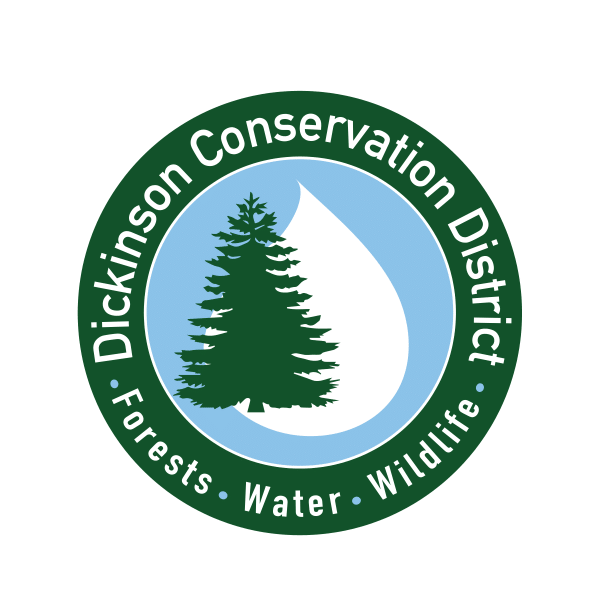 Yarrow